Wildcat News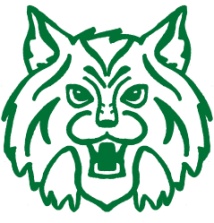 8/27/10Greetings Warren Hills’ Family!!!  Another school year is underway, and it is wonderful to have the kids back at Warren Hills with us.  Teachers have been preparing for quite some time now, and it always feels great to have students marching through our doors on a regular basis.  I hope our families have found it easy to access the Wildcat News through our Tandem calendar system.  This method will certainly help us streamline the process of providing information to parents.  The beautiful thing about it is that everyone can access Tandem, and therefore everyone will be able to read messages from the principal.  As we get our year rolling I have a few thoughts and reminders for you.  Thank you for taking the time to play such a huge role in your child’s education.  Take care, and have an excellent weekend!Parent Information Evening (PIE):Parent Information Evening will be held at Warren Hills this Tuesday, August 31.  This is a parent event, and it would be best if our young Wildcats could stay home this evening.  We look forward to having all parents join us for an informative evening.  The format for the event will be as follows:6:00 -6:15 OR 7:00 - 7:15 - Meet the Principal (K-5th)6:20 -6:50 - Visit your child’s classroom (K - 2nd)7:20 - 7:50 - Visit your child’s classroom (3rd - 5th)Arrival and Dismissal Times/Procedures:The school day begins at 9:10 AM and ends at 4:10 PM.  Students will be allowed into the building at 8:55 (breakfast eaters at 8:50).  If your child is a car rider please wait to release your child from the car in the morning until a staff member is there to greet them.  Car rider procedures for arrival and dismissal were distributed at Back to School Night and can also be obtained in the front office.  Please keep in mind that buses do run ten minutes later than last year.  Although we will begin dismissal at 4:05, buses may not arrive until 4:20.  Thank you for your ongoing patience as our transportation department makes adjustments to help better facilitate the process of transporting our students to and from school.  Regarding arrival/dismissal procedures and safety, please adhere to the following guidelines:Dismissal/Safety ProceduresCar Riders All car rider parent vehicles need to join the car rider line and remain in your vehicle to pick up your child.  Your child will be called out to meet you at your vehicle in the front of the school.   As a safety precaution, we want our students to avoid crossing through the moving traffic in our car rider line. Your child will enter the car through the door closest to the curb.Do not park and walk to the front entryway or to the walker line to wait for your child and then walk them across to your car.WalkersStudents will exit from the west side of the building when they are dismissed.  If you are meeting your child to walk home with them, please meet them at the crosswalk on Camille.Walkers are not to be picked up by parents in the neighborhood. If you need to drive please join our car rider line.  There will be no parking on Camille St. as this presents a major safety concern for our walking students.   Friday FoldersImportant information will be sent home each Friday that greatly deepens your knowledge of Warren Hills' events, processes, and occurrences.  Please take the time to look through your child’s Friday Folder each weekend.  We want to make sure that you are informed of all occasions that take place at Warren Hills.  Also, this is when you will receive important information from the district. Often times the information you receive in the Friday Folder is not publicized in any other fashion.  Thank you for staying current on the day to day items that impact your child’s education.  PTA Corner:Meeting DatesSeptember 21October 19November 16January 18February 15April 19May 17